    В Узюмском сельском поселении 11 апреля 2015 года в 13.30 в Ташчишминской начальной школе прошла торжественная церемония вручения юбилейной медали к 70-летию Победы в Великой Отечественной войне 1941-1945 гг.    За праздничным столом были награждены  труженники тыла, участники ВОВ. Всего по Узюмскому сельскому поселению было вручено 25 медалей.     На церемонии вручения присутствовали заместитель руководителя Исполкома Атнинского муниципального района Н.Н.Сибагатов, председатель СХПК «Ташчишма» Р.Р.Заляветдинов, председатель Совета ветеранов М.З.Зиннатов, глава Узюмского СП А.Т.Валиев и другие.     После официальной церемонии ветеранам был предложен концерт в честь торжества.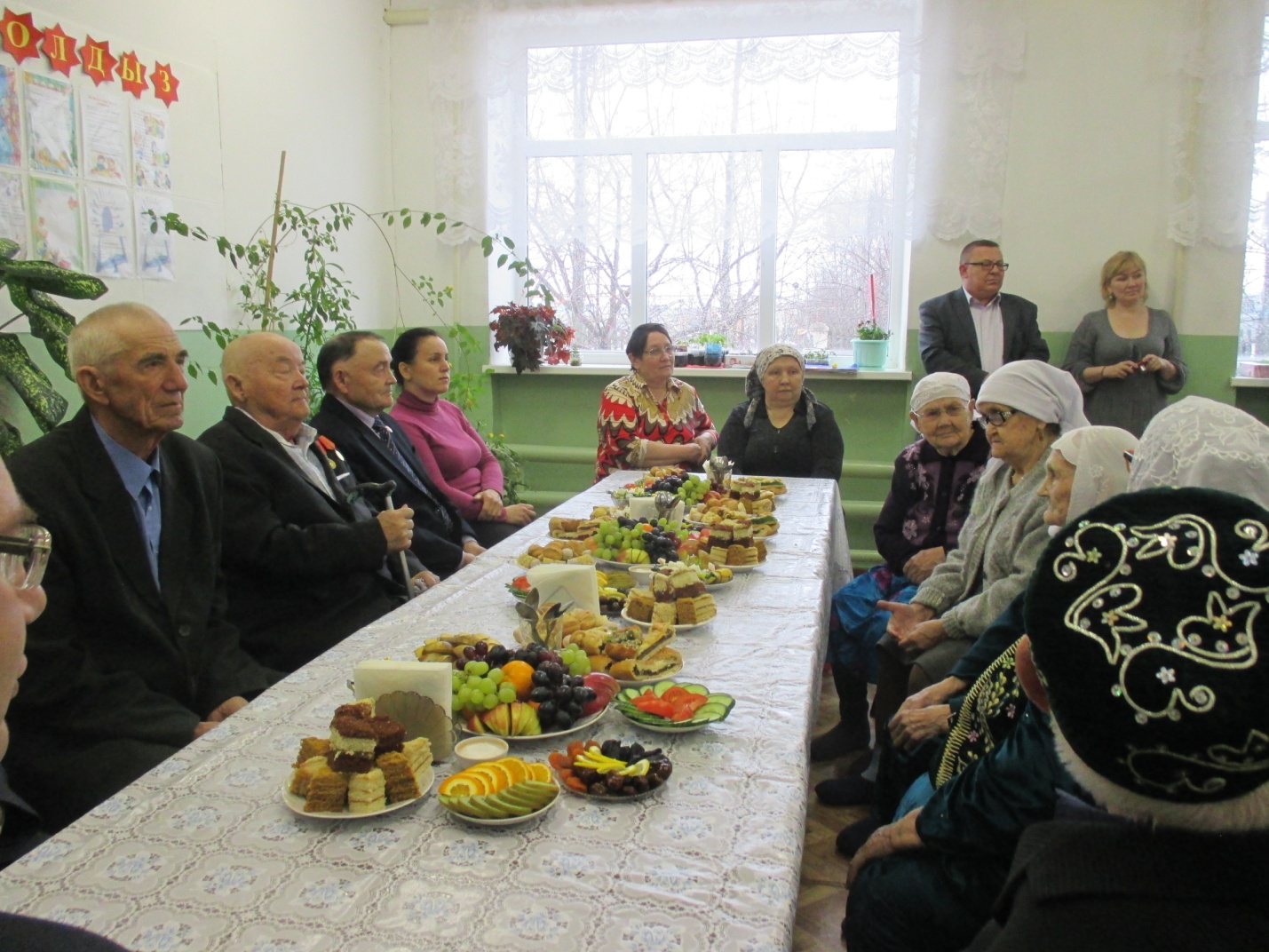 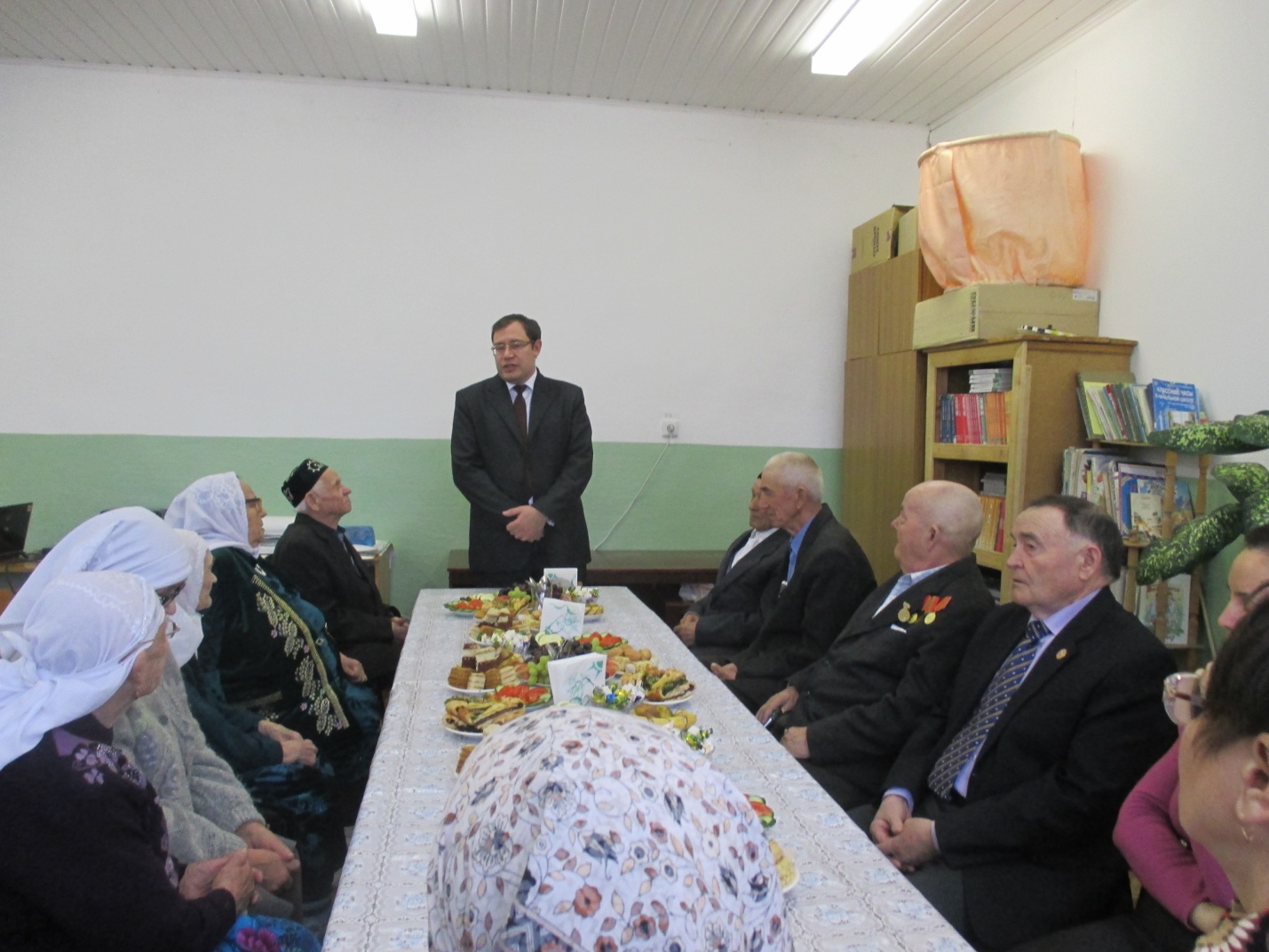 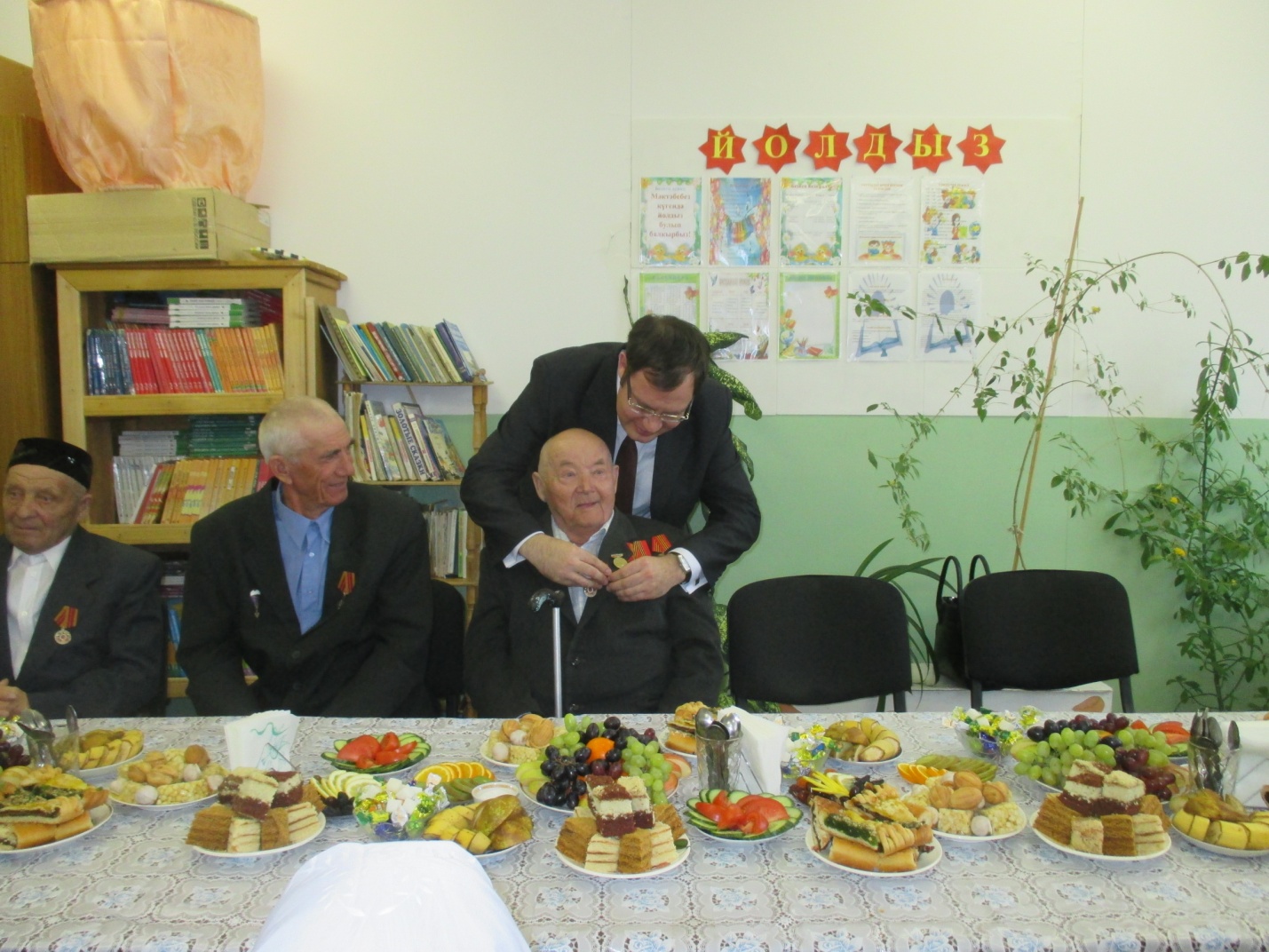 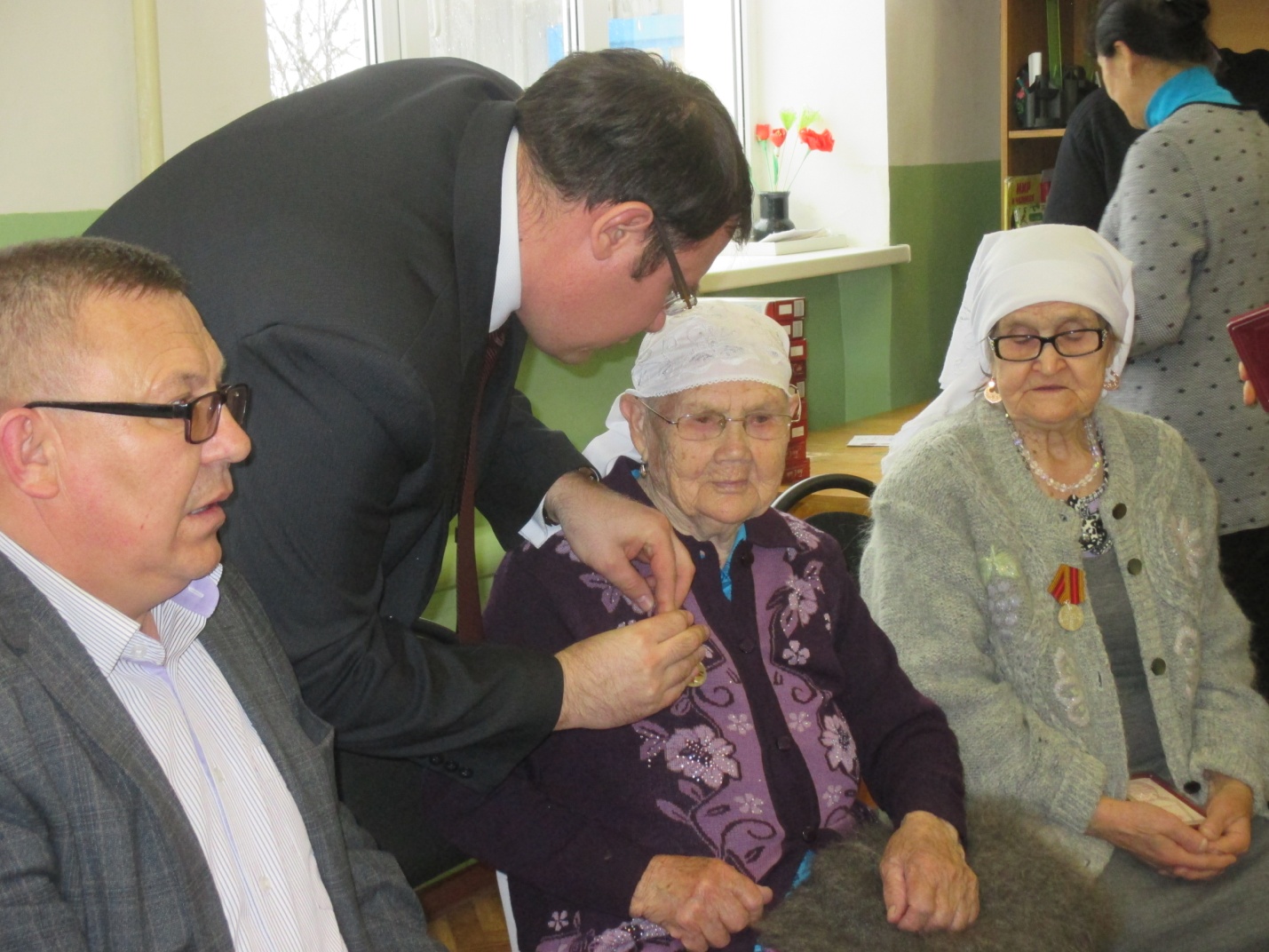 